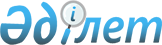 Об организации социальных рабочих мест на дополнительные меры по социальной защите граждан в сфере занятости населения на 2011 год
					
			Утративший силу
			
			
		
					Постановление акимата Щербактинского района Павлодарской области от 16 марта 2011 года N 109/2. Зарегистрировано Управлением юстиции Щербактинского района Павлодарской области 14 апреля 2011 года N 12-13-125. Утратило силу в связи с истечением срока действия (письмо руководителя аппарата акима Щербактинского района Павлодарской области от 27 сентября 2013 года N 35/01-17/820)      Сноска. Утратило силу в связи с истечением срока действия (письмо руководителя аппарата акима Щербактинского района Павлодарской области от 27.09.2013 N 35/01-17/820).

      В соответствии с подпунктами 13), 14) пункта 1 статьи 31 Закона Республики Казахстан от 23 января 2001 года "О местном государственном управлении и самоуправлении в Республике Казахстан", подпунктом 5-4) статьи 7 и статьи 18-1 Закона Республики Казахстан от 23 января 2001 года "О занятости населения" акимат района ПОСТАНОВЛЯЕТ:



      1. Организовать социальные рабочие места для трудоустройства безработных из целевых групп населения сроком до шести месяцев.



      2. Утвердить порядок отбора работодателей предлагающих организацию социальных рабочих мест для трудоустройства безработных из целевых групп населения.



      3. Утвердить дополнительный перечень целевых групп населения по Щербактинскому району, согласно приложению 1.



      4. Утвердить состав комиссий по подбору работодателей для создания социальных рабочих мест, согласно приложению 2.



      5. Расходы работодателя на оплату труда безработного, трудоустроенного на социальные рабочие места, частично возмещаются из средств местного бюджета в размере пятидесяти процентов от минимальной заработной платы, установленной законодательством Республики Казахстан.



      6. Настоящее постановление вводится в действие по истечении десяти календарных дней после дня его первого официального опубликования и распространяется на правоотношения возникшие с 1 января 2011 года.



      7. Контроль за исполнением данного постановления возложить на заместителя акима района Калыбаеву Бахтылы Каирбековну.      Аким района                                С. Смагулов

Утверждено        

постановлением акимата    

Щербактинского района     

от 16 марта 2011 года N 109/2 Порядок отбора работодателей предлагающих организацию

социальных рабочих мест для трудоустройства

безработных из целевых групп населения

      1. Работодатели всех форм собственности подают заявку на организацию социальных рабочих мест в уполномоченный орган государственное учреждение "Отдел занятости и социальных программ Щербактинского района" (далее Уполномоченный орган).

      Уполномоченный орган рассматривает, поданные работодателями всех форм заявки и принимает по ним решения.



      2. Комиссия по подбору работодателей утверждает список работодателей предлагающих организацию социальных рабочих мест на следующих условиях:

      платежеспособность предприятия, отсутствие долгов перед  государством по налогам и другим обязательным платежам (справка с Банка);

      осуществление предприятием отчислений в пенсионный фонд и в Фонд социального страхования (декларация с налогового комитета);

      своевременность выплаты заработной платы работникам;

      соответствие рабочего места нормам техники безопасности;

      соблюдение на предприятии норм Трудового Кодекса Республики Казахстан от 15 мая 2007 года, в вопросах установления продолжительности рабочего дня.



      3. Уполномоченный орган после принятия решения Комиссией по подбору работодателей для создания социальных рабочих мест заключает договор на организацию социальных рабочих мест с работодателями.

      В договоре отражаются обязанности сторон, виды, объемы, размер и условия оплаты труда, срок и источники финансирования социальных рабочих мест, количество направляемых безработных. Договор действует не более 6 месяцев. Работа носит временный характер и для ее организации не могут быть использованы постоянные рабочие места и вакансии.



      4. Уполномоченный орган после подписания договора с работодателем направляет безработных из целевых групп населения для трудоустройства на социальные рабочие места.



      5. Работодатель принимает на социальное рабочее место направляемого безработного, заключает с ним трудовой договор, предоставляет рабочее место, соответствующее нормам техники безопасности.

      Работодатель обязан (в течение пяти рабочих дней со дня направления к нему уполномоченным органом граждан) извещать Уполномоченный орган о приеме на работу или отказе в приеме на работу с указанием причины путем соответствующей отметки в направлении, выданном уполномоченным органом.



      6. Работодатель для возмещения расходов по оплате труда предоставляет выписку из приказа о приеме на работу, а также ежемесячно до 25 числа предоставляет в Уполномоченный орган табель учета рабочего времени и акт выполненных работ.



      7. Контроль за исполнением настоящего порядка отбора работодателей, предлагающих организацию социальных рабочих мест для трудоустройства безработных из целевых групп, возлагается на Уполномоченный орган.

Приложение 1      

к постановлению акимата   

Щербактинского района    

от 16 марта 2011 год N 109/2 Дополнительный перечень целевых групп

населения по Щербактинскому району

      1. Безработные из семей, где нет ни одного работающего.



      2. Молодежь в возрасте от 21 года до 24 лет.



      3. Безработные граждане в возрасте старше 50 лет.



      4. Безработные длительное время не работающие (более 9 месяцев).

Приложение 2     

к постановлению акимата   

Щербактинского района    

от 16 марта 2011 года N 109/2 

Состав комиссии по подбору работодателей

для создания социальных рабочих мест
					© 2012. РГП на ПХВ «Институт законодательства и правовой информации Республики Казахстан» Министерства юстиции Республики Казахстан
				Калыбаева Бахтылы Каирбековна- заместитель акима Щербактинского района, председатель;Гейнц Нина Михайловна- заведующая сектором Государственного учреждения "Отдел занятости и социальных программ Щербактинского района", секретарь комиссии;Члены комиссии:
Смаилханова Гульмира Каратаевна- начальник Государственного учреждения "Отдел занятости и социальных программ Щербактинского района";Буркацкий Николай Ильич- начальник Государственного учреждения "Отдел предпринимательства и сельского хозяйства Щербактинского района";Сероокая Людмила Григорьевна- начальник Государственного учреждения "Отдел экономики и бюджетного планирования Щербактинского района";Кусаинов Санат Жумашович- советник акима района по правовым вопросам.